一、仪器介绍聚创JC-200N型COD快速测定仪依据《HJ/T 399 水质 化学需氧量的测定 快速消解分光光度法》；能准确快速测定水样的COD指标。适用于检测地表水、地下水等一般环境水样和中轻度污染废水水样。可广泛应用于环保监测站、污水处理厂、大专院校、科研院所、石化、造纸、印染、电子、电力、钢铁、农业、市政工程等行业。二、产品特点1. 大屏幕液晶背光显示器，人性化的程序设计，集成数字键盘，输入更便捷。2. 流线型外观设计，仪器表面材质经过特殊处理，具有一定抗氧化、耐酸碱能力。3. 测量范围宽，可跟据水样实际情况进行量程切换。4. 定量分装的专用试剂，用量少，更环保，读数更准确。5. 采用特殊冷光源，节能、环保且光学性能好，无需预热，理论寿命长达10万小时。6. 每台仪器出厂前进行单独校准，数据测量更准确。7. 内置标准曲线绘制功能（选配），自动计算斜率、截距及相关系数，满足DIY需求。8. 比色池适用于Φ16mm圆形比色管，相比于方形比色皿操作更简便。9. 内置实时时钟，每条测量记录都带有测量时间戳，方便统计与查询。10. 标配微型打印机，中英文+数字输出，可即时打印当前数据或随时查询打印已保存数据。11. 配备数据传输接口，可通过软件将数据保存至电脑。三、规格参数1. 测定方法：快速催化法（铬法）2. 测定范围：5-150 mg/L, 150-2000 mg/L3. 抗氯干扰：[CL-]＜1000mg/L4. 示值误差：≤±5%5. 重复性：≤±5%
6. 稳定性：ΔA≤±0.001/20 min7. 曲线设定：每参数可设定6条自定义曲线8. 数据存储：可存储399条测定结果9. 电源：AC220V±10%，50Hz
10. 外形尺寸：355mm×245mm×120mm
11. 重量：2.9 kg12. 功耗：10 W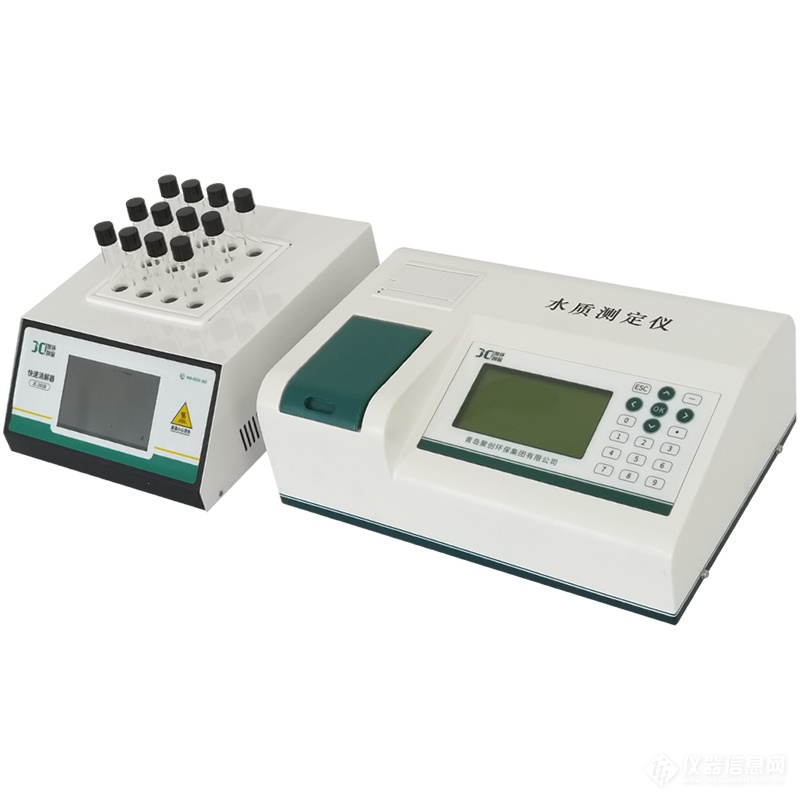 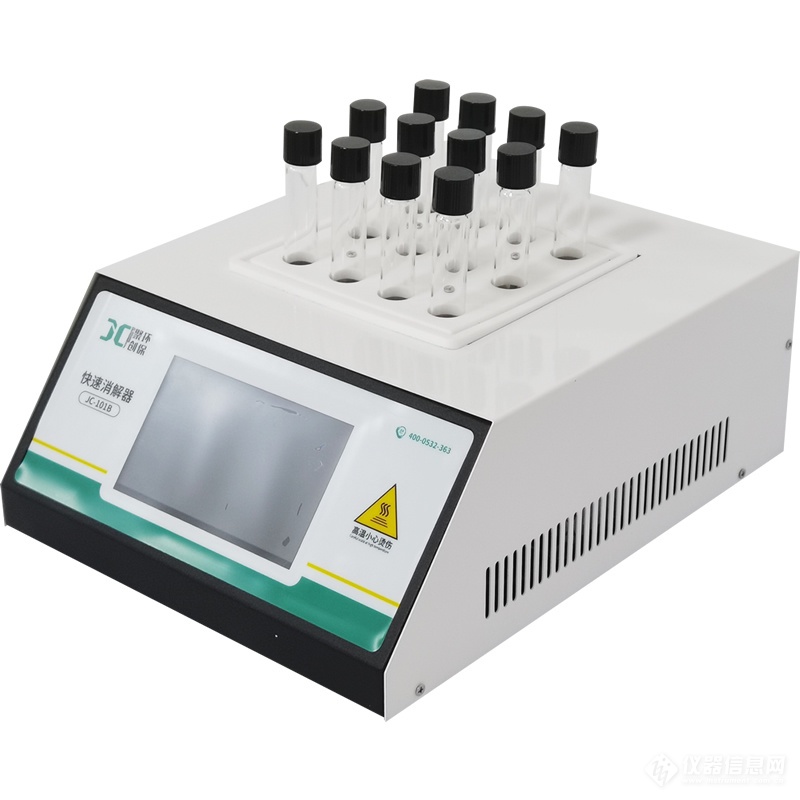 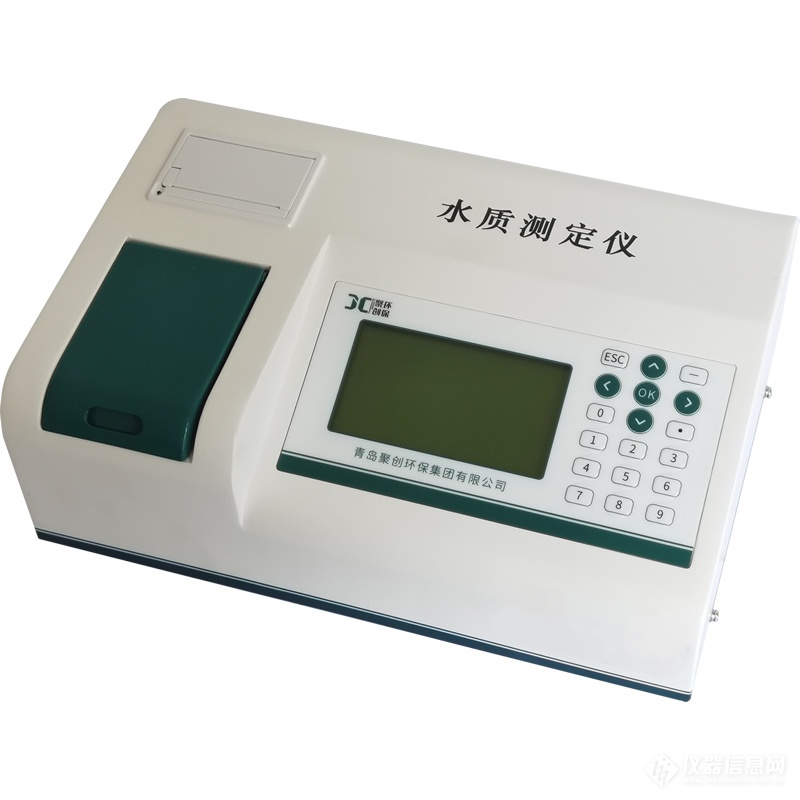 